Invitation til julefrokost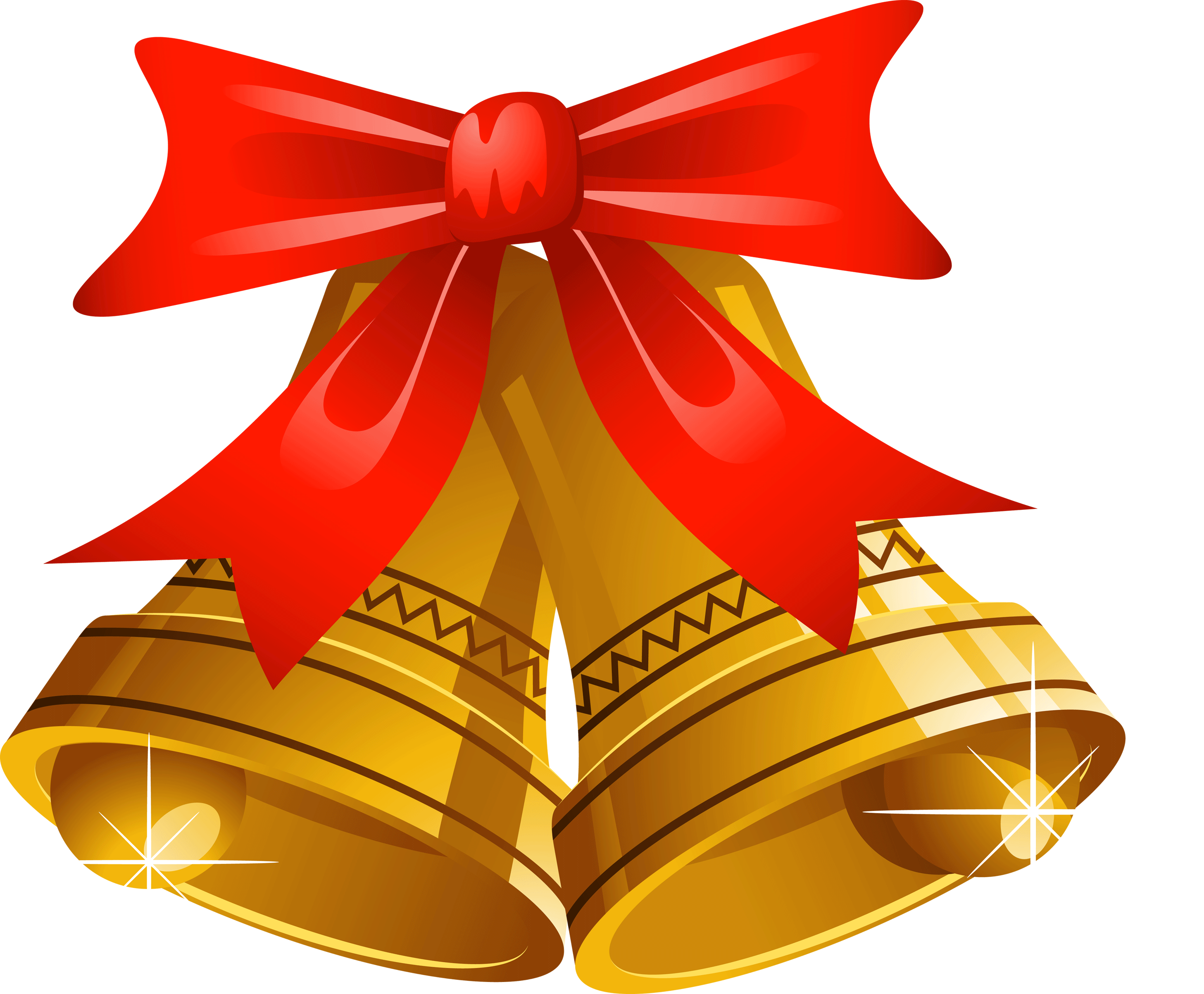 Det er  med glæde, at vi igen kan invitere til julefrokost i gildesalen i Fælleshuset. Frokosten finder sted Tirsdag, den 5. december kl. 18.30.Bestyrelsen har  igen allieret sig med Skåde Skovhuses dygtige madgruppe, Annelise, Anette og Frida, som i lighed med sidste år vil føje nye dimensioner til vores julefrokost. Dorthe vil sørge for dækning af et festligt julebord samt rengøring efter festen. Bestyrelsen er sædvanen tro vært ved maden og den traditionelle julesnaps. Øvrige drikkevarer medbringer man selv.Da der kun er plads til 32-34 personer, sker tilmelding efter princippet først til mølle senest 21. november til Egon i postkassen – nr. 48 - eller på e-mail egonp@post9.tele.dk. Vi glæder os til en festlig aften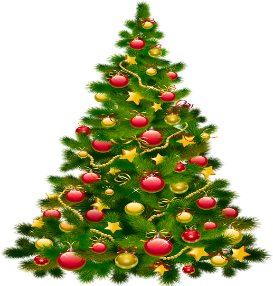 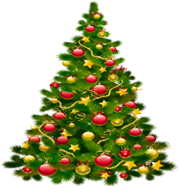 Bestyrelsen